OATS Rehab ProtocolJeremy Mangion, MDThe intent of the protocol in this package is to educate you about your surgery and the challenging rehabilitation that will follow.  The primary goal of rehabilitation is to protect the reconstruction while steadily progressing towards and ultimately achieving pre-injury level of activity.  The first step towards achieving this goal is to read this package before you have surgery in order to prepare yourself for the rehabilitation process.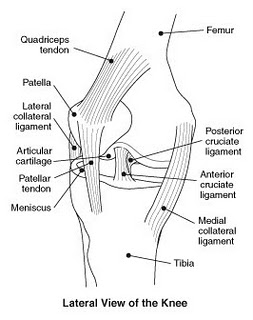 PERIOPERATIVE INSTRUCTIONSPAINIt is common to experience pain in your knee after surgery.  Ice, elevation, and ankle pumps will help decrease the pain.ELEVATIONKeep your leg elevated with your foot above your heart a MINIMUM of 4 times a day for 20 minutes each time.  You may place pillows under your calf and foot to elevate your leg.  DO NOT place pillows under your knee as this will prevent your knee from straightening. ICEIce your knee while it is being elevated.  Feel free to ice your shin as well if you are having a lot of shin pain.BRACEYou must wear the brace (immobilizer) at all times except for during therapy.  You may loosen the brace and/or ace bandage if any discomfort or excessive pain is present.  Remove the ace wrap /dressing only if instructed by your physician.  .DRESSINGDO NOT get the operated leg wet until your first post-op visit with your physician.  WALKINGWalk minimally, (for bathroom/meals) wearing the brace and using both crutches at all times.SCARDo not massage the scar at any time.  In the future, if you will be exposed to sunlight, keep the scar covered or use sunblock.RETURN TO WORK/SCHOOLReturn to work or school will need to be discussed with your physician.REHABILITATIONYour rehab initially is a collective effort of you, your therapist, and your physician.  However, due to the current restrictions place by the managed health care system, duration of your formal physical therapy may be limited.  This will be discussed when you begin physical therapy.  It is our goal to progress you to a point where you are fully educated and are able to continue with your rehab independently.  Your insurance company may determine the end of your physical therapy.  THE END OF FORMAL PHYSICAL THERAPY DOES NOT SIGNIFY THE END OF YOUR REHAB.   A written exercise instruction packet will be provided for you upon discharge from formal physical therapy. If you are interested, other self-pay options will be made available to you as well.OATS REHABThe following is a protocol for postoperative patients following OATS (Osteochondral Autograft/Allograft Transer System) procedures.  The primary goal of this protocol is to protect the graft while steadily progressing towards and ultimately achieving pre-injury level of activity.  Please note this protocol is a guideline.  Patients with additional surgery (i.e. ligament reconstruction, meniscal repair) will progress at different rates.  Achieving the criteria of each phase should be emphasized more than the approximate duration.  If a patient should develop an increase in pain or swelling or decrease in motion at any time, activity should be decreased until problems are resolved.  Please contact our office if there are any questions in regards to this protocol.PHASE I:  IMMEDIATELY POSTOPERATIVEThe immediate postoperative phase focuses primarily on motion, swelling reduction, and rest.  The patient is expected to come to their first post-op visit with full knee extension (knee is completely straight).  It is especially important the patient rest and refrain from normal activities during this phase so the patient can focus on healing and the home exercise program.  The patient must continue to walk with the crutches and immobilizer until the physician or therapist advises the patient to discontinue use of them.DURATION:  approximately 0 – 6 weeksAppointments  Rehabilitation appointments begin within 3-5 days after surgery and meet 2 x per weekRehabilitation Goals Protection of the post-surgical kneeRestore normal knee range of motion and patellar mobilityEliminate effusionRestore leg controlWeight Bearing Week 1-3 = non-weight bearingWeek 4-6 = touchdown to 50% weight bearing0-6 weeks = locked extension lock splint braceRange of Motion Exercises Full knee extensionKnee extension on a bolsterProne hangsPassive Knee FlexionSupine wall slidesAssisted heel slidesContinuous passive motion machine (if covered by insurance)Week 1-2 = 0-90°Week 3-4 = 0-110°Week 5-6 = 0-125°Suggested Therapeutic ExerciseQuadriceps setsStraight leg raisesFour way leg lifts in standing with brace on for balance and hip strengthPatellar mobilizationsSoft tissue mobilizationProgression Criteria Patients may progress to Phase II if they are 6 weeks post-operative, have met the above stated goals, have trace to no effusion and full knee extensionPHASE II:  DURATION:  approximately 7-12 weeks post-opAppointments Rehabilitation appointments are once a weekRehabilitation Goals Single leg stand controlNormalize gaitGood control and no pain with functional movements, including step up/down, squat, partial lunge (staying less than 60° of knee flexion and avoiding excessive weight bearing at position of the lesion)Precautions Avoid post-activity swellingAvoid loading knee a deep flexion anglesNo impact activities until 12 weeks after surgeryWeight Bearing Begin progressive weight bearing as tolerated with axillary crutches and no braceSuggested Therapeutic ExerciseWeight shiftingBegin pool program – gait drills and initiation of protected weight bearing strengthening exercisesDouble leg balance and proprioceptive drillsStationary bikeGait drills (start with pool)Protected weight bearing hip and core strengtheningStretching for patient specific muscle imbalancesQuadriceps strengthening – closed chain exercises short of 60° knee flexProgression Criteria Patients may progress to Phase III if they haveNormal gait on level surfacesFull range of motionNo effusionAbility to carry out functional movements without unloading affected leg or pain, while demonstrating good controlSingle leg balance greater than 15 secondsPHASE III:  DURATION:  approximately 3-6 months post-opAppointments Rehabilitation appointments 1 time every 1-2 weeksRehabilitation Goals Good control and no pain with sport and work specific movements, including impactPrecautions Post-activity soreness should resolve within 24 hoursAvoid post-activity swellingAvoid knee pain with strengtheningSuggested Therapeutic ExerciseFunctional leg strengtheningSquatsLunges – all three planesStep backsRetro step upsSingle leg leg pressSingle leg balance and proprioception progressionHip and core strengtheningMini band drillsPhysioballStretching for patient specific muscle imbalancesReturn to Sport/Work Criteria Dynamic neuromuscular control with multi-plane activities, without pain or swellingPHASE IV:  Appointments Rehabilitation appointments 1 time every 1-2 weeksRehabilitation Goals Good control and no pain with sport and work specific movements, including impactPrecautions Post-activity soreness should resolve within 24 hoursAvoid post-activity swellingAvoid knee pain with impactSuggested Therapeutic ExerciseImpact control exercises beginning 2 feet to 2 feet, progressing from 1 foot to other and then 1 foot to same footMovement control exercise beginning with low velocity, single plane activities and progressing to higher velocity, multi-plane activitiesSport/work specific balance and proprioceptive drillsHip and core strengtheningStretching for patient specific muscle imbalancesReturn To Moderate Impact Sport Criteria (Jogging, Aerobics)8 months post surgery; and Good dynamic neuromuscular control with multi-plane activities, without pain or swellingReturn To High Impact Sport Criteria (Basketball, Soccer)10 months post surgery; andGood dynamic neuromuscular control with multi-plane activities, without pain or swelling